MENSAGEM GOSPA A MARIJA PAVLOVIC, MEDJUGORJE, 25 de ABRIL de 2021 (Marija)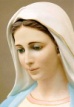     ''Queridos filhos! Eu olho para vós e vejo que estais perdidos. Por isso, convido todos: voltai para Deus, voltai para a oração e o Espírito Santo vos encherá do Seu amor que dá alegria ao coração. A esperança crescerá em vós e num futuro melhor e tornar-vos-eis testemunhas alegres da Misericórdia Divina para vós e ao vosso redor. Obrigada por terdes respondido ao meu apelo.     SITES     www.medjugorje.com.pt   MENSAGEM GOSPA A MARIJA PAVLOVIC, MEDJUGORJE, 25 de ABRIL de 2021 (Marija)    ''Queridos filhos! Eu olho para vós e vejo que estais perdidos. Por isso, convido todos: voltai para Deus, voltai para a oração e o Espírito Santo vos encherá do Seu amor que dá alegria ao coração. A esperança crescerá em vós e num futuro melhor e tornar-vos-eis testemunhas alegres da Misericórdia Divina para vós e ao vosso redor. Obrigada por terdes respondido ao meu apelo.     SITES     www.medjugorje.com.pt   MENSAGEM GOSPA A MARIJA PAVLOVIC, MEDJUGORJE, 25 de ABRIL de 2021 (Marija)    ''Queridos filhos! Eu olho para vós e vejo que estais perdidos. Por isso, convido todos: voltai para Deus, voltai para a oração e o Espírito Santo vos encherá do Seu amor que dá alegria ao coração. A esperança crescerá em vós e num futuro melhor e tornar-vos-eis testemunhas alegres da Misericórdia Divina para vós e ao vosso redor. Obrigada por terdes respondido ao meu apelo.     SITES     www.medjugorje.com.pt   MENSAGEM GOSPA A MARIJA PAVLOVIC, MEDJUGORJE, 25 de ABRIL de 2021 (Marija)    ''Queridos filhos! Eu olho para vós e vejo que estais perdidos. Por isso, convido todos: voltai para Deus, voltai para a oração e o Espírito Santo vos encherá do Seu amor que dá alegria ao coração. A esperança crescerá em vós e num futuro melhor e tornar-vos-eis testemunhas alegres da Misericórdia Divina para vós e ao vosso redor. Obrigada por terdes respondido ao meu apelo.     SITES     www.medjugorje.com.pt   MENSAGEM GOSPA A MARIJA PAVLOVIC, MEDJUGORJE, 25 de ABRIL de 2021 (Marija)    ''Queridos filhos! Eu olho para vós e vejo que estais perdidos. Por isso, convido todos: voltai para Deus, voltai para a oração e o Espírito Santo vos encherá do Seu amor que dá alegria ao coração. A esperança crescerá em vós e num futuro melhor e tornar-vos-eis testemunhas alegres da Misericórdia Divina para vós e ao vosso redor. Obrigada por terdes respondido ao meu apelo.     SITES     www.medjugorje.com.pt   MENSAGEM GOSPA A MARIJA PAVLOVIC, MEDJUGORJE, 25 de ABRIL de 2021 (Marija)    ''Queridos filhos! Eu olho para vós e vejo que estais perdidos. Por isso, convido todos: voltai para Deus, voltai para a oração e o Espírito Santo vos encherá do Seu amor que dá alegria ao coração. A esperança crescerá em vós e num futuro melhor e tornar-vos-eis testemunhas alegres da Misericórdia Divina para vós e ao vosso redor. Obrigada por terdes respondido ao meu apelo.     SITES     www.medjugorje.com.pt   MENSAGEM GOSPA A MARIJA PAVLOVIC, MEDJUGORJE, 25 de ABRIL de 2021 (Marija)    ''Queridos filhos! Eu olho para vós e vejo que estais perdidos. Por isso, convido todos: voltai para Deus, voltai para a oração e o Espírito Santo vos encherá do Seu amor que dá alegria ao coração. A esperança crescerá em vós e num futuro melhor e tornar-vos-eis testemunhas alegres da Misericórdia Divina para vós e ao vosso redor. Obrigada por terdes respondido ao meu apelo.     SITES     www.medjugorje.com.pt   MENSAGEM GOSPA A MARIJA PAVLOVIC, MEDJUGORJE, 25 de ABRIL de 2021 (Marija)    ''Queridos filhos! Eu olho para vós e vejo que estais perdidos. Por isso, convido todos: voltai para Deus, voltai para a oração e o Espírito Santo vos encherá do Seu amor que dá alegria ao coração. A esperança crescerá em vós e num futuro melhor e tornar-vos-eis testemunhas alegres da Misericórdia Divina para vós e ao vosso redor. Obrigada por terdes respondido ao meu apelo.     SITES     www.medjugorje.com.pt  